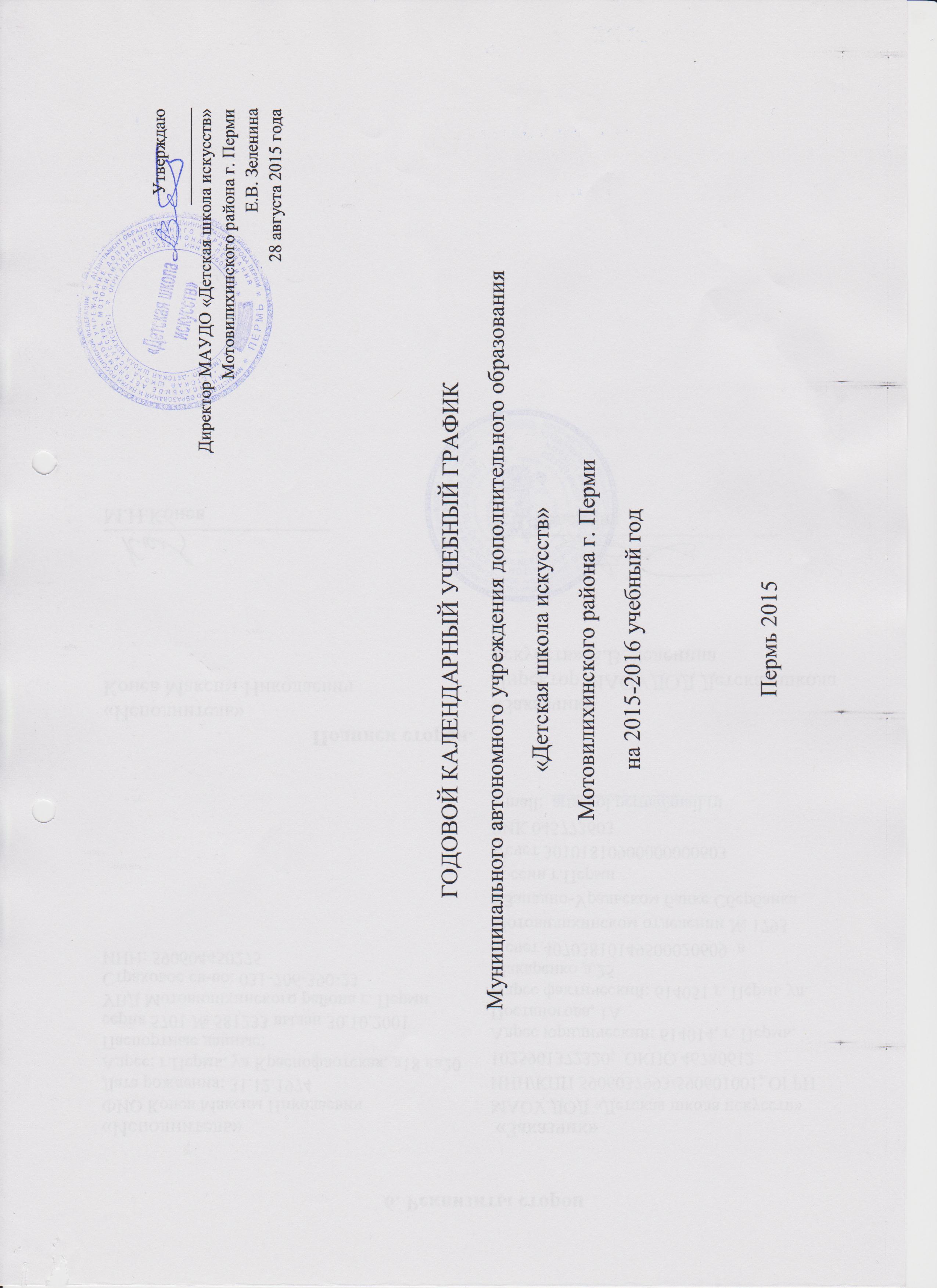 Годовой календарный учебный графикМуниципального автономного учреждения дополнительного образования«Детская школа искусств»Мотовилихинского района г. Пермина 2015-2016 учебный год1.2. 3. Регламент образовательного процессаЗанятия проводятся по группам и индивидуально.4. Режим занятийЗанятия проводятся по расписанию, утвержденному директором МАУДОД «Детская школа искусств» Мотовилихинского района г. Перми.Продолжительность занятий: для детей от 1,5 -7 лет – 25-30 минут; 8-18 – 45 минут.5. Количество учебных смен -2.1 смена – 8.00-13.002 смена – 13.00-20.00 (для обучающихся 15-18 лет возможно окончание занятий в 20.30)6. Режим занятий в дни школьных каникулВо время школьных каникул работа детей в учебных группах проходит в форме: репетиций к конкурсам и фестивалям, досуговых и концертных мероприятий. Во время летних каникул организуется работа профильных летних лагерей, ведутся занятия по пленеру с учащимися отделения изобразительного искусства, проводятся занятия по программам на внебюджетной основе (по желанию родителей).7. Родительские собрания проводятся в структурных подразделениях школы согласно планам структурных подразделений и педагогов дополнительного образования, но не реже 2-х раз в год.8. Регламент административных совещанийПедагогический совет собирается 3 раза в год.Административный совет – еженедельно.Заместитель директора по УВР                                  Н.В. ДавыдоваОбразовательный уровеньРежим занятийСменностьВремя начала и окончания занятийКоличество учебных недельДата начала и окончания учебного процессаКаникулярное времяПериод учебного процессаПериод учебного процессаПериод учебного процессаПериод учебного процессаОбразовательный уровеньРежим занятийСменностьВремя начала и окончания занятийКоличество учебных недельДата начала и окончания учебного процессаКаникулярное время1 четверть2 четверть3 четверть4 четвертьКраткосрочные курсы по выбору (КСК)8-24 часов за курсI сменаII смена8.00-13.0013.00-20.00361сентября 2015 – 31 мая 2016Осенние02.11.2015-08.11.2015Зимние31.12.2015-10.01.2016Весенние28.03.2016-03.04.2016Летние01.06.2016-31.08.201601.09.2015- 01.11.201509.11.201530.12.201511.01.2016-27.03.201604.04.201631.05.2016Долгосрочные дополнительные общеразвивающие программыКомплексные программы отделения музыкальных инструментов (АН) – 5-7 часов в неделюКомплексные программы отделения музыкальных инструментов (ОН) – 3,5-7 часов в неделюКомплексная программа хорового отделения (АН) – 6-7 часов в неделюКомплексная программа хорового отделения (ОН) – 2-6 часов в неделюКомплексная программ ДМТ «Отражение» – 6,5-10 часов в неделюКомплексная программа ДМТ «Дебют» – 2-6 часов в неделюКомплексная программа «Народная традиционная культура» – 5-9 часов в неделюКомплексная программ «Веселые человечки» – 4,5-5 часов в неделюКомплексная программа отделения изобразительного искусства – 3-6 часов в неделюI сменаII смена8.00-13.0013.00-20.00361сентября 2015 – 31 мая 2016Осенние02.11.2015-08.11.2015Зимние31.12.2015-10.01.2016Весенние28.03.2016-03.04.2016Летние01.06.2016-31.08.201601.09.2015- 01.11.201509.11.201530.12.201511.01.2016-27.03.201604.04.201631.05.2016Экспресс-курсы (1-2 года обучения)1-4 часа в неделюI сменаII смена8.00-13.0013.00-20.00361сентября 2015 – 31 мая 2016//-//01.09.2015- 01.11.201509.11.201530.12.201511.01.2016-27.03.201604.04.201631.05.2016Программы для групп раннего эстетического развития2-5 часов в неделюI сменаII смена8.00-13.0013.00-20.0036-(38)1 сентября 2015 – 31 мая (15 июня 2016)//-//01.09.2015- 01.11.201509.11.201530.12.201511.01.2016-27.03.201604.04.201631.05.2016Продолжительность учебной недели7 днейПромежуточная аттестация14-28 декабря 2015 годаИтоговая аттестация15апреля-25 мая 2016 годаОкончание учебного года31 мая 2016 годаКаникулы осенние02.11.2015-08.11.2015Каникулы зимние31.12.2015-10.01.2016Каникулы весенние28.03.2016-03.04.2016Каникулы летние01.06.2016-31.08.2016 (организация профильных лагерей, занятий в ДПУ (по просьбе родителей), проведение занятий по пленеру для ИЗО)